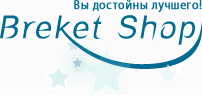 
                                 Сайт: www.breketshop.ru 
                        Мобильная версия: m.breketshop.ru
                     тел/факс :+7 (495) 649-31-72
Благодарим за приобретение одних из лучших ортодонтических инструментов . Постоянно следуя рекомендованным стерилизационным процедурам, Вы будете довольны инструментом в течении долгих лет.РЕКОМЕНДАЦИИ  ПО ЭКСПЛУАТАЦИИ :      СТЕРИЛИЗАЦИЯ            АвтоклавированиеДостерилизационная очистка инструментов с использованием высококачественного ультразвукового раствора с РН-нейтральным , препятствующим появлению ржавчины. Использование дистиллированной воды обеспечит дальнейшую защиту от ржавчины и изменения цвета.Соединение должно быть высушено сжатым воздухом и протёрто салфеткой.Разложите неупакованные инструменты с открытыми рабочими частями на подносе. Избегайте контактов инструментов друг с другом.Проводите стерилизационный цикл при 275° F (140° С) в течении 3 минут. Это типичные параметры для цикла обработки паровым автоклавом. Сверяйтесь с инструкцией производителя и моделью автоклава, которой Вы пользуетесь.Смажьте соединения.            Сухой жарДостерилизационная очистка инструментов с использованием высококачественного ультразвукового раствора с РН-нейтральным , препятствующим появлению ржавчины. Использование дистиллированной воды обеспечит дальнейшую защиту от ржавчины и изменения цвета.Соединение должно быть высушено сжатым воздухом и протёрто салфеткой.Разложите неупакованные инструменты с открытыми рабочими частями на подносе. Избегайте контактов инструментов друг с другом.Проводите стерилизационный цикл при 375° F (190° С) в течении 20 минут. Сверяйтесь с инструкцией производителя и моделью, которой Вы пользуетесь.Смажьте соединения.ГАРАНТИИ И РЕМОНТВсе инструменты высокого качества и удобны в работе. Производители обязуются при необходимости заменить или отремонтировать инструменты, в случае, когда имеется несоответствие стандартам контроля качества. Следование рекомендациям очистки, стерилизации и смазки поможет обеспечить оптимальную работу инструмента.Неправильная эксплуатация и хранение инструмента делает недействительными гарантии. 